ΘΕΜΑ: «Προκήρυξη για πλήρωση επί θητεία θέσεων ειδικευμένων ιατρών κλάδου Ε.Σ.Υ. για το Γενικό Νοσοκομείο Αιτωλοακαρνανίας (Οργανική Μονάδα Αγρινίου)» ΠΡΟΚΗΡΥΞΗΈχοντας υπόψη:1) Τις διατάξεις του άρθρου 26 του Ν. 1397/1983 (ΦΕΚ /τ.Α΄/07-10-1983) όπως αντικαταστάθηκε από τις διατάξεις του άρθρου τέταρτου του Ν. 4528/2018 (ΦΕΚ 50/τ.Α΄/16-03-2018)2)Τις διατάξεις του άρθρου 43 του Ν.1759/1988 (ΦΕΚ 50/τ.Α΄/18-03-1988) όπως τροποποιήθηκε με τις διατάξεις  του άρθρου 29 του Ν.4461/2017 (ΦΕΚ 38/τ.Α΄/28-03-2017).3)Τις διατάξεις της παρ. 1 του άρθρου 69 του Ν.2071/92 (ΦΕΚ 123/τ.Α΄/15-07-1992) όπως αντικαταστάθηκε από τις διατάξεις της παρ. 1του άρθρου 35 του Ν.4368/2016 (ΦΕΚ.21/τ.Α΄/21-02-2016).4) Τις διατάξεις της παρ. 10 του άρθρου 69 του Ν.2071/92 (ΦΕΚ 123/τ.Α΄/15-07-1992)5) Τις διατάξεις των άρθρων 6, 7 του Ν.3204/03 (ΦΕΚ 296/τ.Α΄/23-12-2003).6) Τις διατάξεις του άρθρου 4 του Ν.3754/2009 (ΦΕΚ 43/τ.Α΄/11-03-2009)7) Τις διατάξεις του άρθρου 7 και 8 του Ν.4498/2017 (ΦΕΚ 172/τ.Α΄/16-11-2017) όπως τροποποιήθηκε με τις διατάξεις του άρθρου ένατου του Ν.4517/2018 ( ΦΕΚ 22/τ.Α΄/08-02-2018).8) Τις διατάξεις της παρ. 4 του άρθρου 49 του Ν. 4508/2017 (ΦΕΚ 200/τ.Α΄/22-12-2017).9) Τις διατάξεις του άρθρου 36 του Ν. 4486/2017 (ΦΕΚ 115/τ.Α΄/07-08-2017).10) Την αρ.πρ.Υ4α/οικ.120933/11-12-2012 (ΦΕΚ.3481/τ.Β΄/31-12-2012) κοινή Υπουργική Απόφαση «Οργανισμός  του Γενικού Νοσοκομείου Αγρινίου».11) Την αριθμ. Υ4δ/Γ.Π.οικ.22869/06-03-2012 Απόφαση του Υπουργού Υγείας (ΦΕΚ 874/τ.Β΄/20-03-2012) «Οργάνωση, τρόπος λειτουργίας και στελέχωσης των Τμημάτων Επειγόντων Περιστατικών (Τ.Ε.Π.) των Νοσοκομείων του Ε.Σ.Υ.».12) Την αριθμ. Γ2α/οικ.81580/01-11-2017 Κοινή Απόφαση Αναπληρωτών Υπουργών (ΦΕΚ3884/τ.Β΄/03-11-2017) «Κατανομή τετρακοσίων εξήντα πέντε (465) οργανικών θέσεων ειδικευμένων ιατρών του κλάδου ιατρών Ε.Σ.Υ., για τη βελτίωση της λειτουργίας των Αυτοτελών Τμημάτων Επειγόντων Περιστατικών (Τ.Ε.Π.), σε Δημόσια Νοσοκομεία του Ε.Σ.Υ.» 13) Την αριθμ. Γ4α/Γ.Π.οικ.4044/17-01-2018 Υπουργική Απόφαση «Καθορισμός κριτηρίων επιλογής και διαδικασίας υποβολής υποψηφιοτήτων, αξιολόγησης και επιλογής για θέσεις κλάδου ιατρών και οδοντιάτρων Ε.Σ.Υ.» (ΦΕΚ 116/τ.Β΄/23-01-2018), όπως τροποποιήθηκε με την αριθμ. Γ4α/Γ.Π.οικ.13274/13-02-2018 Υπουργική Απόφαση (ΦΕΚ 548/τ.Β΄/21-02-2018).14) Την με αριθμ. Γ4β/Γ.Π.οικ. 4195/16-01-2018 Υπουργική Απόφαση (ΦΕΚ 45/τ.Υ.Ο.Δ.Δ/30-01-2018) με θέμα «Παράλληλη άσκηση καθηκόντων Διοικητή του Γενικού Νοσοκομείου Αιτωλοακαρνανίας, από τον Αναπληρωτή Διοικητή του Γενικού Νοσοκομείου Αιτωλοακαρνανίας, με αρμοδιότητα στην αποκεντρωμένη μονάδα ΜΕΣΟΛΟΓΓΙ «ΧΑΤΖΗΚΩΣΤΑ», αρμοδιότητας της 6ης ΥΠΕ».15) Την αριθμ. Γ4α/Γ.Π.οικ.13273/13-02-2018 (ΦΕΚ.621/τ.Β΄/23-02-2018) Υπουργική απόφαση «Διαδικασία προκήρυξης θέσεων ιατρών και οδοντιάτρων Ε.Σ.Υ.»16) Το αριθμ. πρωτ. Γ4α/Γ.Π.οικ. 20585/09-03-2018 έγγραφο του Υπουργείου Υγείας με θέμα «Σχετικά με τη διαδικασία προκήρυξης θέσεων ιατρών και οδοντιάτρων Ε.Σ.Υ. και τη διαδικασία υποβολής υποψηφιότητας» (ΑΔΑ: ΩΝ2Φ465ΦΥΟ-1ΘΖ).17) Το αριθμ. πρωτ. Γ4α/Γ.Π.οικ. 23273/19-03-2018 έγγραφο του Υπουργείου Υγείας με θέμα «Συμπληρωματική εγκύκλιος σχετικά με τη διαδικασία προκήρυξης θέσεων ιατρών κλάδου Ε.Σ.Υ. και υποβολής υποψηφιοτήτων». (ΑΔΑ:94ΑΟ465ΦΥΟ-Θ3Χ).18) Το αριθμ. πρωτ. Γ4α/Γ.Π.οικ. 23727/20-03-2018 έγγραφο του Υπουργείου Υγείας με θέμα «Διευκρινίσεις σχετικά με την υποβολή υποψηφιότητας ιατρών κλάδου Ε.Σ.Υ. σε νέα προκήρυξη».19) Την αριθμ. πράξη 33η/05-12-2017 (θέμα 1ο Εξ αναβολής) Απόφαση του Διοικητικού Συμβουλίου του Γενικού Νοσοκομείου Αιτωλοακαρνανίας.20) Την αριθμ πρωτ. Γ4α/Γ.Π./21898/16-03-2018 απόφαση του Υπουργείου Υγείας με θέμα: «Έγκριση για προκήρυξη θέσεων ειδικευμένων ιατρών του κλάδου Ε.Σ.Υ.».ΠροκηρύσσουμεΤην πλήρωση των παρακάτω επί θητεία θέσεων ειδικευμένων ιατρών του κλάδου Ε.Σ.Υ. για το Γενικό Νοσοκομείο Αιτωλοακαρνανίας (Οργανική Μονάδα Αγρινίου) ως εξής:Μία (1) θέση Διευθυντή  Αναισθησιολογίας ή Παθολογίας ή Καρδιολογίας ή Χειρουργικής  με αποδεδειγμένη εμπειρία και γνώση στην επείγουσα ιατρική ή εξειδίκευση στη Μ.Ε.Θ. ή Γενικής Ιατρικής με αποδεδειγμένη εμπειρία και γνώση στην επείγουσα ιατρική, διάσωση, προνοσοκομειακή περίθαλψη και διαχείριση – διοίκηση – συντονισμό του έργου της εφημερίας (για το Τ.Ε.Π.).Μία (1) θέση Επιμελητή Α΄ Παθολογίας ή Καρδιολογίας με αποδεδειγμένη εμπειρία και γνώση στην επείγουσα ιατρική ή εξειδίκευση στη Μ.Ε.Θ. (για το Τ.Ε.Π.).Μία θέση Επιμελητή Α΄ Παθολογίας ή Καρδιολογίας ή Χειρουργικής με αποδεδειγμένη εμπειρία και γνώση στην επείγουσα ιατρική ή εξειδίκευση στη Μ.Ε.Θ. ή Γενικής Ιατρικής με αποδεδειγμένη εμπειρία και γνώση στην επείγουσα ιατρική, διάσωση, προνοσοκομειακή περίθαλψη και διαχείριση – διοίκηση – συντονισμό του έργου της εφημερίας (για το Τ.Ε.Π.).Μία θέση Επιμελητή Β΄ Παθολογίας ή Καρδιολογίας με αποδεδειγμένη εμπειρία και γνώση στην επείγουσα ιατρική ή εξειδίκευση στη Μ.Ε.Θ. ή Γενικής Ιατρικής με αποδεδειγμένη εμπειρία και γνώση στην επείγουσα ιατρική, διάσωση, προνοσοκομειακή περίθαλψη και διαχείριση – διοίκηση – συντονισμό του έργου της εφημερίας (για το Τ.Ε.Π.).Μία θέση Επιμελητή Β΄ Παθολογίας ή Χειρουργικής με αποδεδειγμένη εμπειρία και γνώση στην επείγουσα ιατρική ή εξειδίκευση στη Μ.Ε.Θ. ή Γενικής Ιατρικής με αποδεδειγμένη εμπειρία και γνώση στην επείγουσα ιατρική, διάσωση, προνοσοκομειακή περίθαλψη και διαχείριση – διοίκηση – συντονισμό του έργου της εφημερίας (για το Τ.Ε.Π.).Μία θέση Επιμελητή Β΄ Αναισθησιολογίας ή Παθολογίας με αποδεδειγμένη εμπειρία και γνώση στην επείγουσα ιατρική ή εξειδίκευση στη Μ.Ε.Θ. ή Γενικής Ιατρικής με αποδεδειγμένη εμπειρία και γνώση στην επείγουσα ιατρική, διάσωση, προνοσοκομειακή περίθαλψη και διαχείριση – διοίκηση – συντονισμό του έργου της εφημερίας (για το Τ.Ε.Π.).Α. Για την κατάληψη των ανωτέρω θέσεων που προκηρύσσονται γίνονται δεκτοί όσοι υποψήφιοι έχουν: α)Ελληνική Ιθαγένεια, πλην όσων προέρχονται από  Κράτη Μέλη της Ε.Ε.β)Άδεια άσκησης ιατρικού επαγγέλματοςγ)Τίτλο αντίστοιχο με τη θέση ιατρικής ειδικότητας.δ)Δεν ορίζεται πλέον όριο ηλικίας σύμφωνα με τις διατάξεις του τέταρτου άρθρου του Ν.4528/2018.ε)Για την κατάληψη θέσης ειδικευμένου ιατρού Ε.Σ.Υ. απαιτείται:Για τον βαθμό Επιμελητή Β΄, η κατοχή του τίτλου ειδικότητας.Για τον βαθμό Επιμελητή Α΄, η άσκηση ειδικότητας για δύο (2) τουλάχιστον χρόνια.Για τον βαθμό Διευθυντή, η άσκηση ειδικότητας για τέσσερα (4) τουλάχιστον χρόνια.στ) Για όλες τις ειδικότητες πλην των υποψηφίων Γενικής Ιατρικής αποδεδειγμένη εμπειρία και γνώση στην επείγουσα ιατρική ή εξειδίκευση στη Μ.Ε.Θ. Για τους υποψηφίους ειδικότητας Γενικής Ιατρικής αποδεδειγμένη εμπειρία και γνώση στην επείγουσα ιατρική, διάσωση, προνοσοκομειακή περίθαλψη και διαχείριση – διοίκηση – συντονισμό του έργου της εφημερίας.Β. Τα δικαιολογητικά που απαιτούνται για την υποβολή υποψηφιότητας είναι:Αίτηση-Δήλωση η οποία υποβάλλεται ηλεκτρονικά στην ηλεκτρονική διεύθυνση esydoctors.moh.gov.gr. Αντίγραφο της αίτησης – δήλωσης υποψηφιότητας που έχει υποβληθεί ηλεκτρονικά, υπογεγραμμένο από τον υποψήφιο.Φωτοαντίγραφο πτυχίου. Σε περίπτωση πτυχίου πανεπιστημίου της αλλοδαπής απαιτείται επικυρωμένο φωτοαντίγραφο του πτυχίου, επικυρωμένο φωτοαντίγραφο επίσημης μετάφρασης και φωτοαντίγραφο της απόφασης ισοτιμίας του ΔΟΑΤΑΠ, όπου απαιτείται. Φωτοαντίγραφο της απόφασης άδειας άσκησης ιατρικού ή οδοντιατρικού επαγγέλματος.Φωτοαντίγραφο της απόφασης χορήγησης τίτλου ειδικότητας.Βεβαίωση του οικείου Ιατρικού Συλλόγου στην οποία να βεβαιώνεται:ο συνολικός χρόνος άσκησης του ιατρικού επαγγέλματος,η ασκούμενη ειδικότητα καιο συνολικός χρόνος άσκησής της.Πιστοποιητικό γέννησης ή φωτοαντίγραφο του δελτίου αστυνομικής ταυτότητας ή φωτοαντίγραφο διαβατηρίου. Όταν πρόκειται για πολίτη κράτους μέλους της Ευρωπαϊκής Ένωσης απαιτείται και επίσημη μετάφραση των δικαιολογητικών αυτών.Βεβαίωση εκπλήρωσης υπηρεσίας υπαίθρου ή βεβαίωση νόμιμης απαλλαγής, όπου είναι απαραίτητη, η οποία εκδίδεται από το τμήμα ιατρών υπηρεσίας υπαίθρου της Διεύθυνσης Ανθρώπινου Δυναμικού Νομικών Προσώπων του Υπουργείου Υγείας.Υπεύθυνη δήλωση του υποψηφίου για διορισμό ιατρού, στην οποία θα αναφέρονται τα εξής: ότι δεν έχει αρνηθεί διορισμό σε θέση του κλάδου ιατρών ΕΣΥ ή σε αντίθετη περίπτωση, ότι έχουν συμπληρωθεί πέντε (5) χρόνια από την παρέλευση της προθεσμίας ανάληψης υπηρεσίας.ότι δεν έχει παραιτηθεί από θέση του κλάδου ιατρών ΕΣΥ πριν από τη συμπλήρωση δύο (2) χρόνων από τον διορισμό του ή σε αντίθετη περίπτωση ότι έχουν συμπληρωθεί πέντε (5) χρόνια από την ημερομηνία παραίτησής του.ότι έχει συμπληρώσει δύο (2) χρόνια συνεχούς υπηρεσίας σε ομοιόβαθμη με την κρινόμενη θέση εάν είναι ήδη ιατρός του ΕΣΥ.Υπεύθυνη δήλωση του υποψήφιου για θέσεις Επιμελητών Α΄ και Επιμελητών Β΄ που θα προκηρυχθούν μέχρι 31-12-2018, στην οποία να αναφέρεται ότι δεν υπηρετεί στο ΕΣΥ ή ότι έχει υποβάλλει παραίτηση από τη θέση ιατρού κλάδου ΕΣΥ στην οποία υπηρετεί. Η παραίτηση θα πρέπει να έχει υποβληθεί στον φορέα που υπηρετεί ο υποψήφιος, μέχρι τη λήξη προθεσμίας υποβολής δικαιολογητικών της εκάστοτε προκήρυξης.ΕΞΑΙΡΟΥΝΤΑΙ σύμφωνα με τις διατάξεις του άρθρου 36 του Ν.4486/2018 οι ιατροί που θα διεκδικήσουν θέσεις σε βαθμό Διευθυντή. Επισημαίνεται ότι οι ιατροί με βαθμό Διευθυντή δεν μπορούν να διεκδικήσουν άλλη θέση Διευθυντή αν δεν παρέλθει εξαετία από την λήψη του βαθμού (άρθρο 4 του Ν. 3754/2009).Για την απόδειξη των ουσιαστικών προσόντων που αναφέρονται στο βιογραφικό σημείωμα, απαιτείται η υποβολή επίσημων πιστοποιητικών ή βεβαιώσεων.Οι επιστημονικές εργασίες αναφέρονται στο Βιογραφικό σημείωμα του υποψηφίου περιληπτικά. Ανάτυπα δημοσιευμένων επιστημονικών εργασιών και επιστημονικά περιοδικά στα οποία έχουν δημοσιευθεί τέτοιες εργασίες, υποβάλλονται κατά την κρίση του υποψηφίου.Οι πολίτες κρατών μελών της Ευρωπαϊκής Ένωσης πρέπει να υποβάλλουν πιστοποιητικό ελληνομάθειας επιπέδου Β2 από το Κέντρο Ελληνικής Γλώσσας του Υπουργείου Παιδείας, Έρευνας και Θρησκευμάτων, ή από το Διδασκαλείο Νέας Ελληνικής Γλώσσας του Εθνικού και Καποδιστριακού Πανεπιστημίου Αθηνών, ή από το σχολείο Νέας Ελληνικής Γλώσσας του Αριστοτελείου Πανεπιστημίου Θεσσαλονίκης.Δεκτές γίνονται επίσης βεβαιώσεις γνώσης της ελληνικής γλώσσας, οι οποίες έχουν χορηγηθεί μετά από εξετάσεις ενώπιον αρμόδιας επιτροπής του Κεντρικού Συμβουλίου Υγείας (ΚΕ.Σ.Υ.).Για τους ιατρούς που είναι απόφοιτοι δευτεροβάθμιας εκπαίδευσης στην Ελλάδα, ή απόφοιτοι Ελληνικού Πανεπιστημίου, ή διαθέτουν απόφαση ισοτιμίας και αντιστοιχίας του πτυχίου τους από τον ΔΟΑΤΑΠ (ΔΙΚΑΤΣΑ) μετά από εξετάσεις, ή έχουν αποκτήσει τίτλο ειδικότητας στην Ελλάδα, δεν απαιτείται βεβαίωση γνώσης της ελληνικής γλώσσας. Οι υποψήφιοι για θέσεις οι οποίες προκηρύσσονται με ειδικές προϋποθέσεις πρέπει να υποβάλλουν τα πιστοποιητικά ή τις βεβαιώσεις τα οποία αναφέρονται ρητά στην προκήρυξη, άλλως η υποψηφιότητα κρίνεται μη παραδεκτή.Όλα τα ξενόγλωσσα πτυχία και τα πιστοποιητικά θα πρέπει απαραιτήτως να έχουν μεταφραστεί επίσημα στην ελληνική γλώσσα από τις αρμόδιες προς τούτο αρχές της ημεδαπής. Στα απλά φωτοαντίγραφα των ξενόγλωσσων πτυχίων και πιστοποιητικών θα πρέπει να φαίνεται και η σφραγίδα της Χάγης (APOSTILLE) που έχει τεθεί στο πρωτότυπο πτυχίο ή πιστοποιητικό. Σε κάθε περίπτωση και σύμφωνα με τα οριζόμενα στις υπ’ αριθμ. ΔΙΣΚΠΟ/Φ.15/οικ.8342/1-4-2014 (ΑΔΑ:ΒΙΗ0Χ-6ΥΖ) και ΔΙΑΔΠ/ΦΑ.2.3/21119/1-9-2014 (ΑΔΑ:ΒΜ3ΛΧ-ΥΝ9) εγκυκλίους του Υπουργείου Εσωτερικών και Διοικητικής Ανασυγκρότησης, γίνονται υποχρεωτικά αποδεκτά ευκρινή φωτοαντίγραφα ξενόγλωσσων πτυχίων και πιστοποιητικών, υπό την προϋπόθεση ότι τα έγγραφα αυτά έχουν επικυρωθεί πρωτίστως από δικηγόρο. Γ. Διαδικασία υποβολής υποψηφιοτήτων.Κάθε υποψήφιος μπορεί να υποβάλλει υποψηφιότητα σε μία (1) έως πέντε (5) θέσεις ειδικευμένων ιατρών κλάδου Ε.Σ.Υ., που έχουν προκηρυχθεί από μία Δ.Υ.ΠΕ. με τις προκηρυχθείσες θέσεις της 1ης και 2ης Δ.Υ.ΠΕ., καθώς και της 3ης και 4ης Δ.Υ.ΠΕ. να θεωρούνται, αντιστοίχως, ως θέσεις μίας (1) Δ.Υ.ΠΕ. Στην αίτησή του ο υποψήφιος δηλώνει υποχρεωτικά τη σειρά προτίμησής του για κάθε θέση. Η αίτηση-δήλωση υποψηφιότητας, υποβάλλεται στην ηλεκτρονική διεύθυνση esydoctors.moh.gov.gr με τη χρήση των κωδικών εισαγωγής στο TAXISNET. Στην ανωτέρω ηλεκτρονική διεύθυνση οι ενδιαφερόμενοι θα μπορούν να αναζητούν οδηγίες για τη συμπλήρωση της ηλεκτρονικής αίτησης.Η προθεσμία υποβολής αιτήσεων αρχίζει στις 10-4-2018 ώρα 12:00 μ.μ. και λήγει στις    27-4-2018 ώρα 23:59.Τα πεδία του ηλεκτρονικού εντύπου βιογραφικού σημειώματος αφορούν στα στοιχεία ταυτότητας του υποψηφίου, στα τυπικά προσόντα που τεκμηριώνουν σύμφωνα με την προκήρυξη το παραδεκτό της υποψηφιότητάς του και στα ουσιαστικά προσόντα που συμπληρώνονται σύμφωνα με τους πίνακες 1,2,3,4 και 5 του παραρτήματος (του ΦΕΚ 116/τ.Β΄/23-01-2018). Η υποβολή περισσοτέρων της μιας αιτήσεων-δηλώσεων για την ίδια θέση έχει ως συνέπεια τον αυτοδίκαιο αποκλεισμό του υποψηφίου από την περαιτέρω διαδικασία. Η αίτηση-δήλωση επέχει και θέση υπεύθυνης δήλωσης του άρθρου 8 του Ν.1599/1986 (Α΄75) ως προς την ακρίβεια των δηλούμενων σ’ αυτήν στοιχείων του υποψηφίου. Μέσα στην παραπάνω προθεσμία ο υποψήφιος πρέπει να καταθέσει στη Διεύθυνση Ανθρώπινου Δυναμικού της 6ης Δ.Υ.ΠΕ., (Υπάτης 1 ΤΚ 26441 Πάτρα) αυτοπροσώπως ή με εξουσιοδοτημένο από αυτόν πρόσωπο ή να αποστείλει ταχυδρομικά, είτε με συστημένη επιστολή είτε με εταιρεία ταχυμεταφοράς, σε έντυπη μορφή τα δικαιολογητικά και εκτυπωμένο και υπογεγραμμένο αντίγραφο της υποβληθείσας ηλεκτρονικά αίτησης σε κλειστό φάκελο στον οποίο θα αναγράφεται η θέση για την οποία υποβάλλει υποψηφιότητα.Ο υποψήφιος που υποβάλλει υποψηφιότητα σε διαφορετικό Συμβούλιο, καταθέτει ισάριθμους με τις θέσεις που διεκδικεί φακέλους δικαιολογητικών με εκτυπωμένο και υπογεγραμμένο αντίγραφο της υποβληθείσας ηλεκτρονικά αίτησης σε κάθε φάκελο.  Στην περίπτωση της ταχυδρομικής αποστολής των εγγράφων, για το εμπρόθεσμο της κατάθεσης λαμβάνεται υπόψη η ημερομηνία παράδοσής τους για αποστολή και όχι η ημερομηνία παραλαβής από την παραπάνω αρμόδια υπηρεσία.Για την απόσυρση της αίτησης υποψηφιότητας απαιτείται η υποβολή υπεύθυνης δήλωσης στη Διεύθυνση Ανθρώπινου Δυναμικού της οικείας Δ.Υ.ΠΕ.Δ. Ανάρτηση:Η απόφαση προκήρυξης αναρτάται στο ΔΙΑΥΓΕΙΑ, σύμφωνα με τις διατάξεις του Ν.3861/2010 (ΦΕΚ112/τ.Α΄) και κοινοποιείται στον Πανελλήνιο Ιατρικό Σύλλογο και στους κατά τόπους Ιατρικούς Συλλόγους. Με ευθύνη της οικείας Δ.Υ.ΠΕ. ανατράται στον ιστότοπό της. Επίσης, για διευκόλυνση των υποψηφίων,  η παρούσα προκήρυξη θα αναρτηθεί και στην ηλεκτρονική Διεύθυνση της Νοσηλευτικής Μονάδας Αγρινίου του Γ.Ν. Αιτωλοακαρνανίας www. hospital-agrinio.gr                                                                                                   Ο Διοικητής                                                                                       Παπαδόπουλος Παναγιώτης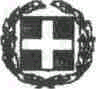 ΕΛΛΗΝΙΚΗ  ΔΗΜΟΚΡΑΤΙΑΥΠΟΥΡΓΕΙΟ ΥΓΕΙΑΣ6η ΥΓΕΙΟΝΟΜΙΚΗ ΠΕΡΙΦΕΡΕΙΑΠΕΛΟΠΟΝΝΗΣΟΥ, ΙΟΝΙΩΝ ΝΗΣΩΝ,ΗΠΕΙΡΟΥ & ΔΥΤΙΚΗΣ ΕΛΛΑΔΑΣΓΕΝΙΚΟ ΝΟΣΟΚΟΜΕΙΟ ΑΙΤΩΛΟΑΚΑΡΝΑΝΙΑΣΝΟΣΗΛΕΥΤΙΚΗ ΜΟΝΑΔΑ ΑΓΡΙΝΙΟΥΕΛΛΗΝΙΚΗ  ΔΗΜΟΚΡΑΤΙΑΥΠΟΥΡΓΕΙΟ ΥΓΕΙΑΣ6η ΥΓΕΙΟΝΟΜΙΚΗ ΠΕΡΙΦΕΡΕΙΑΠΕΛΟΠΟΝΝΗΣΟΥ, ΙΟΝΙΩΝ ΝΗΣΩΝ,ΗΠΕΙΡΟΥ & ΔΥΤΙΚΗΣ ΕΛΛΑΔΑΣΓΕΝΙΚΟ ΝΟΣΟΚΟΜΕΙΟ ΑΙΤΩΛΟΑΚΑΡΝΑΝΙΑΣΝΟΣΗΛΕΥΤΙΚΗ ΜΟΝΑΔΑ ΑΓΡΙΝΙΟΥΕΛΛΗΝΙΚΗ  ΔΗΜΟΚΡΑΤΙΑΥΠΟΥΡΓΕΙΟ ΥΓΕΙΑΣ6η ΥΓΕΙΟΝΟΜΙΚΗ ΠΕΡΙΦΕΡΕΙΑΠΕΛΟΠΟΝΝΗΣΟΥ, ΙΟΝΙΩΝ ΝΗΣΩΝ,ΗΠΕΙΡΟΥ & ΔΥΤΙΚΗΣ ΕΛΛΑΔΑΣΓΕΝΙΚΟ ΝΟΣΟΚΟΜΕΙΟ ΑΙΤΩΛΟΑΚΑΡΝΑΝΙΑΣΝΟΣΗΛΕΥΤΙΚΗ ΜΟΝΑΔΑ ΑΓΡΙΝΙΟΥ         ΑΔΑ: ΩΛΔΓ46904Μ-9ΕΖΑΓΡΙΝΙΟ: 27-03-2018ΑΡ. ΠΡΩΤ.:5096ΑΝΑΡΤΗΣΗ ΣΤΗ ΔΙΑΥΓΕΙΑΤΜΗΜΑ:Διαχείρισης Ανθρώπινου Δυναμικού         ΑΔΑ: ΩΛΔΓ46904Μ-9ΕΖΑΓΡΙΝΙΟ: 27-03-2018ΑΡ. ΠΡΩΤ.:5096ΑΝΑΡΤΗΣΗ ΣΤΗ ΔΙΑΥΓΕΙΑΤΑΧ.Δ/ΝΣΗ:3ο ΧΛΜ  Ε.Ο. ΑΓΡΙΝΙΟΥ-ΑΝΤΙΡΡΙΟΥΤ.Κ. 30100 ΑΓΡΙΝΙΟ         ΑΔΑ: ΩΛΔΓ46904Μ-9ΕΖΑΓΡΙΝΙΟ: 27-03-2018ΑΡ. ΠΡΩΤ.:5096ΑΝΑΡΤΗΣΗ ΣΤΗ ΔΙΑΥΓΕΙΑΠΛΗΡΟΦΟΡΙΕΣ:Λαυρέντζου Δέσποινα – Μίχου Ειρήνη         ΑΔΑ: ΩΛΔΓ46904Μ-9ΕΖΑΓΡΙΝΙΟ: 27-03-2018ΑΡ. ΠΡΩΤ.:5096ΑΝΑΡΤΗΣΗ ΣΤΗ ΔΙΑΥΓΕΙΑΤΗΛΕΦΩΝΟ:2641361114 - 121         ΑΔΑ: ΩΛΔΓ46904Μ-9ΕΖΑΓΡΙΝΙΟ: 27-03-2018ΑΡ. ΠΡΩΤ.:5096ΑΝΑΡΤΗΣΗ ΣΤΗ ΔΙΑΥΓΕΙΑFAX:2641361116         ΑΔΑ: ΩΛΔΓ46904Μ-9ΕΖΑΓΡΙΝΙΟ: 27-03-2018ΑΡ. ΠΡΩΤ.:5096ΑΝΑΡΤΗΣΗ ΣΤΗ ΔΙΑΥΓΕΙΑ